Рогейн 3+311 – 12 августа 2018 г., г. Волгоград, о. СарептскийРегламент соревнованийОбщая информацияСоревнования проводятся в соответствии с Российскими Правилами соревнований по рогейну. Актуальную версию правил можно посмотреть на сайте федерации рогейна России (http://rogaining.ru/rules/rus-rogaining-rules). Соревнования личные, проводятся в формате 8 часов, бегом.Время и место проведения соревнованийСоревнования проводятся 11 - 12 августа 2018 г. на территории о. Сарептский, г. Волгограда. Схема проезда к центру соревнований: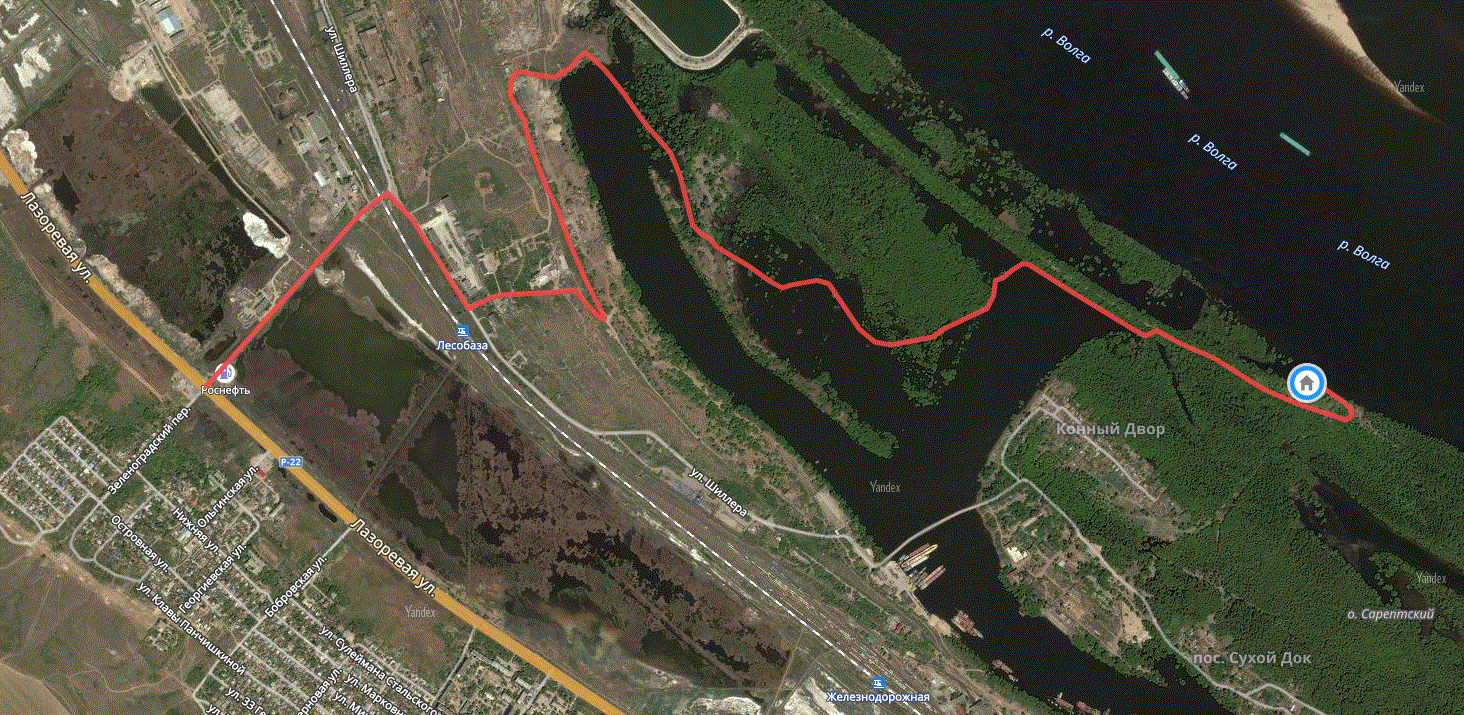 РазмещениеРазмещение в полевых условиях в центре соревнований в собственных палатках. Разведение костров запрещено.Местность и район соревнованийРайон соревнований представляет собой пойменная часть с лиственным лесом. Лес от легко пробегаемого до труднопроходимого. Грунт твердый. Также встречаются есть глубокие озера и заболоченные участки. Рельеф слабовыраженный плавный с отдельными скоплениями микрорельефа. Программа соревнованийКарта соревнованийКарта откорректирована июль-август 2018 г. Автор: Соломеннов Е. А. Масштаб 1:10000, сечение рельефа 2,5 метров. Размер листа карты формата А2. Участники соревнованийК участию в соревнованиях допускаются одиночные участники в возрасте от 18 лет, по следующим категориям:Участники должны осознавать, что дистанция соревнований является потенциально небезопасной и участие в соревнованиях может быть связано с риском для здоровья. Каждый участник несет личную ответственность за состояние своего здоровья и освобождает организаторов от любой материальной, административной, гражданской или уголовной ответственности в случае любого причинения вреда собственному здоровью или здоровью третьих лиц во время соревнований.Каждый участник обязан иметь при себе полис обязательного медицинского страхования. СнаряжениеОбязательное:карта и карточка для каждого участника - выдаются организаторами;мобильный телефон с заряженным аккумулятором, обеспечивающим время работы не менее 4 часов и с введенным номером организаторов для экстренной связи;одежда и обувь, соответствующие погоде;магнитный компас, часы.Рекомендуемое:набор медикаментов для оказания экстренной помощи; питьевая система с запасом воды или напитка не менее 1,5 л; богатое углеводами питание (углеводные батончики, гели и т. п.).Регистрация, заявки Предварительные заявки на участие в соревнованиях подаются до 9 августа 2017 года включительно посредством регистрации на сайте http://orgeo.ru/event/7215. Заявки на месте старта принимаются только при наличии свободных карт.Система отметкиОтметка компостером в карточке участника, выданной организаторами, в клетке с номером, соответствующим номеру пункта.  Финансовые условия Расходы по организации, подготовке и проведению соревнований, награждению победителей и призёров соревнований возмещаются за счет стартовых взносов участников и спонсорской помощи. Команды от организаций-спонсоров освобождаются от стартового взноса.Размер стартового взноса за одного участника 150 руб. за каждый старт.Расходы, связанные с участием команд в соревнованиях (проезд, питание, стартовый взнос) за счет командирующей организации.Организаторы соревнований приглашают к взаимовыгодному сотрудничеству всех заинтересованных лиц.Определение результатов Результатом участника является сумма очков, присуждаемых за отметку на контрольных пунктах при условии выполнения правил соревнований и дополнительных условий, указанных в данном бюллетене, за вычетом штрафа. Итоговый результат определяется по сумме очков, набранные участником в ночном и дневном старте.Каждому контрольному пункту присваивается стоимость - число, обозначающее количество очков, которые получает участник за посещение контрольного пункта. Первая цифра в двузначном, или первые две цифры в трехзначном, обозначении (номере) контрольного пункта должны показывать стоимость этого контрольного пункта, например, КП 35 – 3 очка, КП 107 – 10 очков.За каждую полную или неполную минуту опоздания после установленного контрольного времени команде начисляется 1 очко штрафа. Команды, опоздавшие более чем на 30 минут - дисквалифицируются. Места в протоколе распределяются согласно набранным очкам. В случае равного количества набранных очков, команде, которая финишировала раньше, присуждается более высокое место.Контактная информацияЕвгений Соломеннов:тел. +7 (906) 175 80 58.Сергей Соломеннов:тел. +7 (964) 583 33 45.Группа VK: https://vk.com/event16953377411 августа 2018 г., суббота11 августа 2018 г., суббота15:00Открытие центра соревнований17:00 – 20:45Регистрация команд20:00Выдача карт ночного формата21:00Старт ночного формата 3 часа00:00Финиш ночного формата 3 часа12 августа 2018 г., воскресенье12 августа 2018 г., воскресенье00:30Окончание штрафного времени, закрытие финиша ночного формата 3 часа09:20Выдача карт дневного формата10:00Старт дневного формата 3 часа13:00Финиш дневного формата 3 часа13:30Окончание штрафного времени, закрытие финиша ночного формата 3 часа14:00Подведение итоговОбозначениеНазваниеТребования к составу командММужчиныМужчиныЖЖенщиныЖенщины